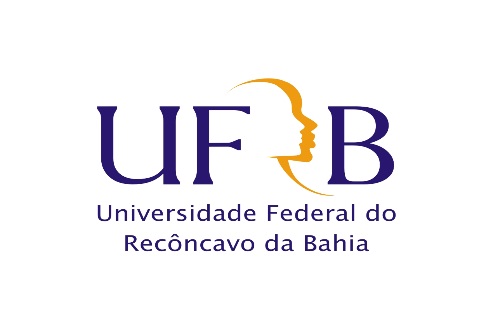 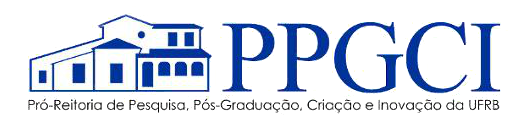 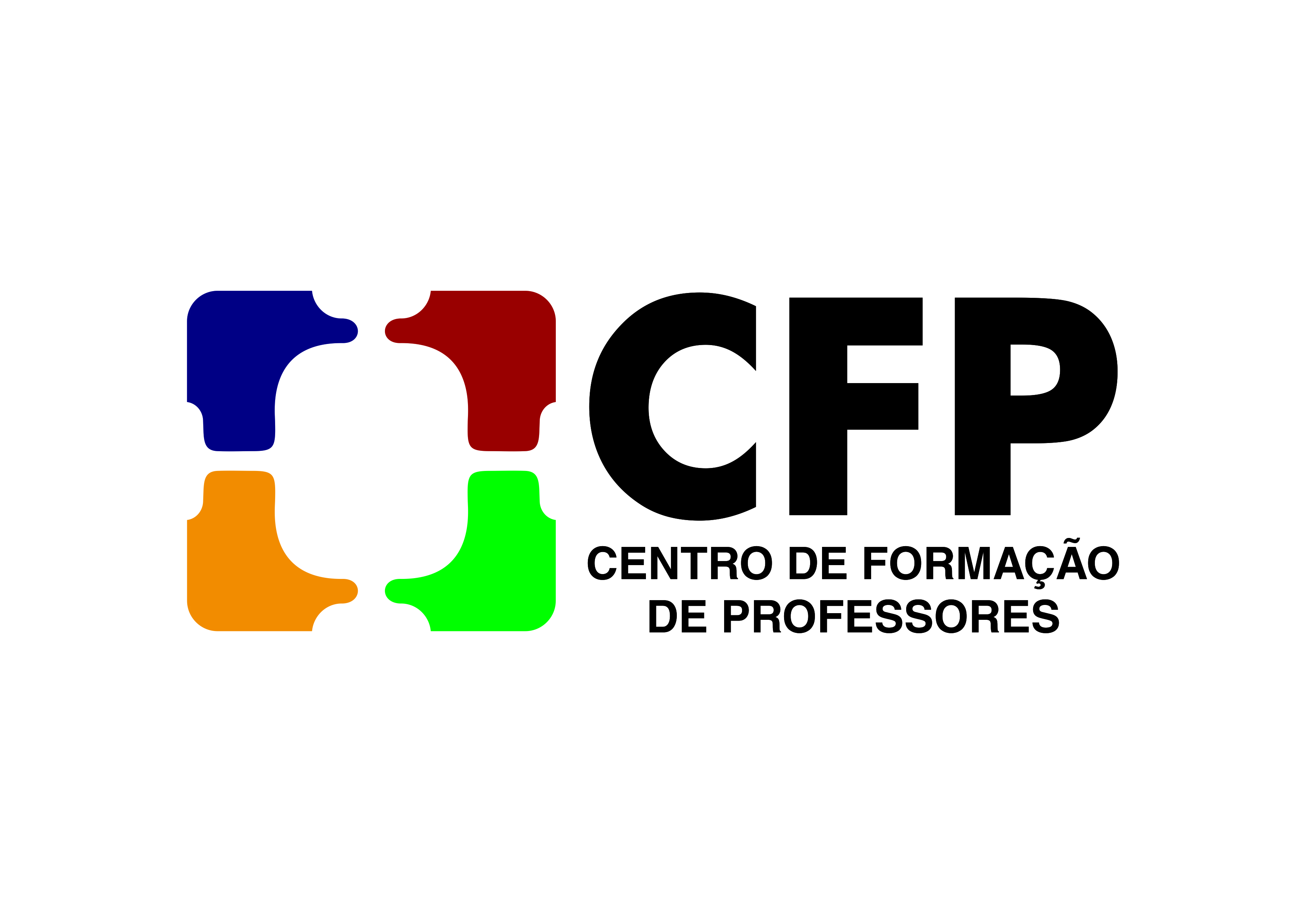 UNIVERSIDADE FEDERAL DO RECÔNCAVO DA BAHIAPró-Reitoria de Pesquisa e Pós-Graduação, Criação e InovaçãoCentro de Formação de Professores - CFP | Campus AmargosaPlano de Capacitação Docente do CFP 2019-2023FORMULÁRIO 2 - JUSTIFICATIVA PARA O NÃO AFASTAMENTO NO PERIODO PREVISTO NO PLANO (Cláusula geral 8 do Plano) DADOS GERAISDocente interessado: SIAPE:Data de ingresso no CFP:Área do Conhecimento à qual se vincula o interessado no CFP:DADOS DA CAPACITAÇÃO PRETENDIDANível de capacitação para o qual pretendia afastar-se: (   ) Mestrado  (   ) Doutorado  (   ) Pós-DoutoradoInstituição onde pretendia se capacitar:Programa onde pretendia se capacitar:Período de afastamento anteriormente previsto (data/mês/ano): ____/____/______ a ____/____/______JUSTIFICATIVA PARA O NÃO AFASTAMENTO AJUSTE PRETENDIDO, SE FOR O CASO OUTRAS INFORMAÇÕES Amargosa-BA, ____de____________de________  ___________________________________________________       Assinatura